Ai Dirigenti/Direttori/Responsabili delle Unità Organiche e Strutture del CNRAi dipendenti del CNRLoro SediOGGETTO: Trasferimento e assegnazione temporanea del personale dipendente.                       Aggiornamento circolare CNR n. 32/2014Con riferimento alle disposizioni impartite con la circolare CNR n. 32/2014 si trasmettono in allegato alla presente, anche al fine di uniformare e semplificare lo svolgimento del procedimento istruttorio da parte del competente Ufficio Stato Giuridico e Trattamento Economico del personale, i modelli dei pareri (All. 1 e 2) che i Direttori devono utilizzare ai fini del rilascio del necessario nulla osta.Si evidenzia che il Direttore della Struttura cedente non è più tenuto a rendere la dichiarazione di cui al paragrafo 2 lettera d) della direttiva dell’Ufficio Stato Giuridico e Trattamento Economico del Personale allegata alla circolare n. 32/2014.Sempre nell’ottica della semplificazione amministrativa, i Direttori di Dipartimento, con riferimento al personale afferente agli Istituti, possono rilasciare il loro parere anche tramite email da inviare a: mobilita.personale@cnr.itI Dirigenti/Direttori/Responsabili in indirizzo sono tenuti a dare la massima diffusione della presente circolare a tutto il personale dipendente.Per eventuali chiarimenti in merito a quanto previsto dalla presente circolare, le Segreterie delle Strutture in indirizzo potranno scrivere a mobilita.personale@cnr.it.			IL DIRETTORE GENERALE ____________________________________Allegati:Modello di lettera parere direttore cedente;Modello di lettera parere direttore che acquisisce.                                                                              Circ. n. ….   /2019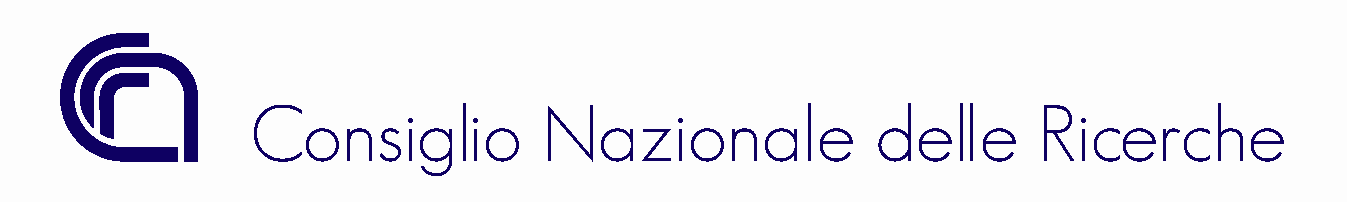          Direzione Generale